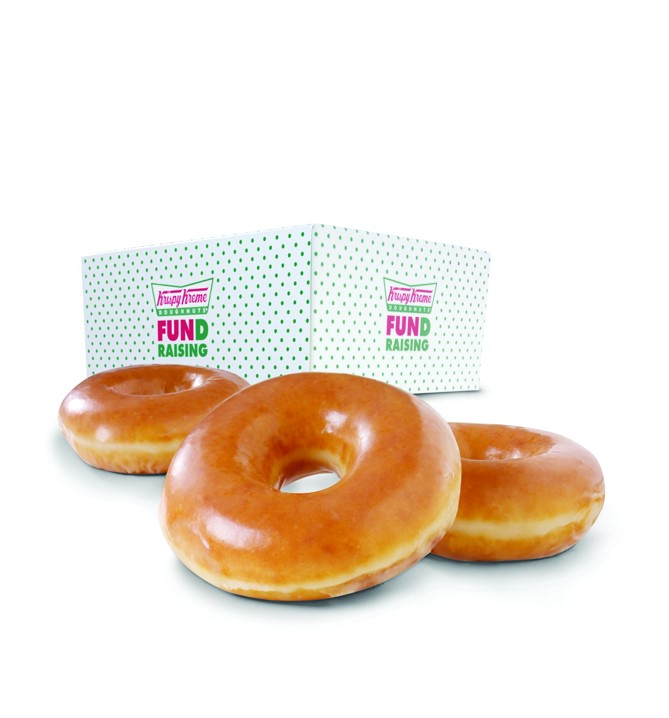 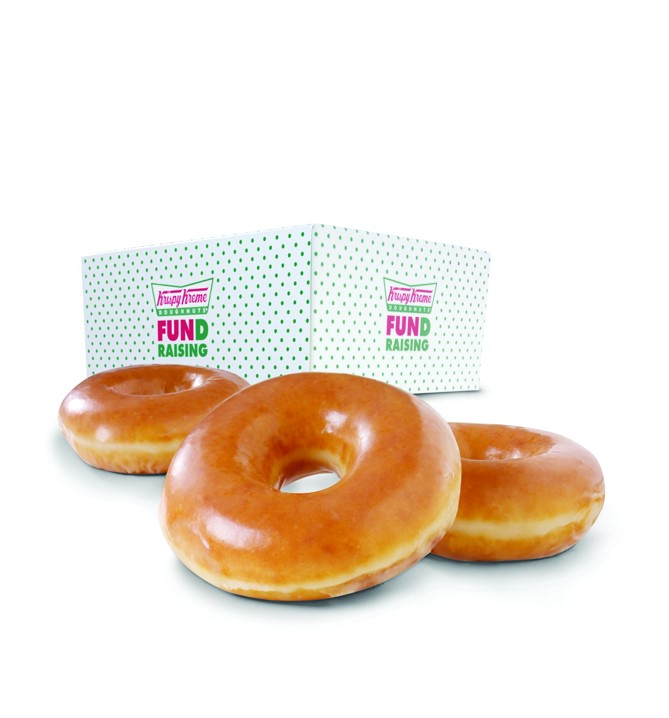 Krispy Kreme Original Glazed® dozens sell for a price of       $9        each.	TOTAL NUMBER 	TOTAL MONEY 	PURCHASED	COLLECTED ITEM #80212          ©2013 KKDCCUSTOMER NAME AND ADDRESSDOZENS PURCHASEDAMOUNT COLLECTED